EST     1973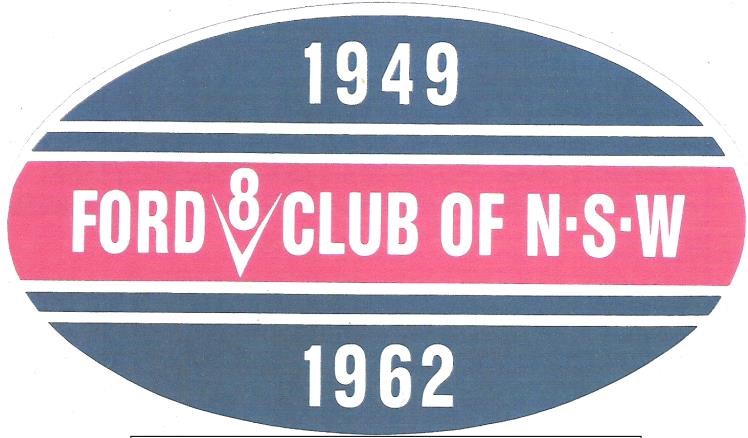          YOU ARE INVITED TO APPLY FOR RENEWAL OF MEMBERSHIP IN THE CLUBRETURN TO.                                                                                                                                                                                                                                                        1949-1962 FORD V8 CLUB OF NSW                                 48 CURRAWANG STCONCORD WEST 2138                                                                             RAY 0408251149   H 0297430847pres@fordv8club.com            Or                    MEMBERSHIP CO-ORDINATOR  4 GUM ST RIVERSTONE 2765MEMBERSHIP RENEWAL NOTICE  2017/2018 Membership Subscription of $30 NOW OVER DUE.  Any problems please call no’s above Renewals close 30/8/2017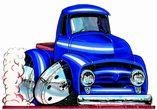         $30.00/1YEAR                                                       $60.00/2YEARS            MAKE PAYMENT OUT TO THE 1949- 1962 FORD V8 CLUB OF NSW                  NAME           ADDRESS               CAR                                                                   REGO NO; EMAIL                                                                       PHONE NO 